Direitos e deveres do trabalhadorAssumir direitos laborais inalienáveis e responsabilidades exigíveis ao trabalhador.No código do trabalho, nos direitos e deveres do trabalhador tirei as alíneas que para mim devem ser as mais respeitadoras para ambas as partes, numa altura em que o país atravessa uma situação económica delicada, as partes devem ser íntegros e sinceros para que se ultrapasse o que de inconveniente se aproxima, para que não chegue.     Deveres do TrabalhadorO trabalhador deve: a) Respeitar e tratar o empregador, os superiores hierárquicos, os companheiros de trabalho e as pessoas que se relacionem com a empresa, com urbanidade e probidade; b) Comparecer ao serviço com assiduidade e pontualidade; f) Guardar lealdade ao empregador, nomeadamente não negociando por conta própria ou alheia em concorrência com ele, nem divulgando informações referentes à sua organização, métodos de produção ou negócios; i) Cooperar para a melhoria da segurança e saúde no trabalho, nomeadamente por intermédio dos representantes dos trabalhadores eleitos para esse fim; h) Promover ou executar os actos tendentes à melhoria da produtividade da empresa;j) Cumprir as prescrições sobre segurança e saúde no trabalho que decorram de lei ou instrumento de regulamentação colectiva de trabalho.Deveres gerais das partes:Na execução do contrato de trabalho, as partes devem colaborar na obtenção da maior produtividade, bem como na promoção humana, profissional e social do trabalhador.Direitos: b) Pagar pontualmente a retribuição, que deve ser justa e adequada ao trabalho;c) Proporcionar boas condições de trabalho, do ponto de vista físico e moral;f) Possibilitar o exercício de cargos em estruturas representativas dos trabalhadores;
g) Prevenir riscos e doenças profissionais, tendo em conta a protecção da segurança e saúde do trabalhador, devendo indemnizá-lo dos prejuízos resultantes de acidentes de trabalho;i) Fornecer ao trabalhador a informação e a formação adequadas à prevenção de riscos de acidente ou doença;Obrigações das entidades empregadoras:b) Pagar pontualmente a retribuição, que deve ser justa e adequada ao trabalho;d) Contribuir para a elevação da produtividade e empregabilidade do trabalhador, nomeadamente proporcionando-lhe formação profissional adequada a desenvolver a sua qualificação;2 – Na organização da actividade, o empregador deve observar o princípio geral da adaptação do trabalho à pessoa, com vista nomeadamente a atenuar o trabalho monótono ou cadenciado em função do tipo de actividade, e as exigências em matéria de segurança e saúde, designadamente no que se refere a pausas durante o tempo de trabalho.
3 – O empregador deve proporcionar ao trabalhador condições de trabalho que favoreçam a conciliação da actividade profissional com a vida familiar e pessoal.
4 – O empregador deve comunicar ao serviço com competência inspectiva do ministério responsável pela área laboral, antes do início da actividade da empresa, a denominação, sector de actividade ou objecto social, endereço da sede e outros locais de trabalho, indicação da publicação oficial do respectivo pacto social, estatuto ou acto constitutivo, identificação e domicílio dos respectivos gerentes ou administradores, o número de trabalhadores ao serviço e a apólice de seguro de acidentes de trabalho.Tipos de contratos colectivos e individual:Período experimentalO período experimental é definido conforme o tipo de contrato e tem como objectivo permitir à empresa testar as aptidões do trabalhador e permitir ao trabalhador testar as condições de trabalho, podendo ambas as partes rescindir o contrato, durante este período, sem qualquer aviso prévio e sem justificação. A contagem do período experimental começa a contar a partir do início da actividade do trabalhador.Tempo de período experimental1 – No contrato de trabalho por tempo indeterminado, o período experimental tem a seguinte duração:
a) 90 dias para a generalidade dos trabalhadores;
b) 18dias para os trabalhadores que exerçam cargos de complexidade técnica, elevado grau de responsabilidade ou que pressuponham uma especial qualificação, bem como os que desempenhem funções de confiança;
c) 240 dias para trabalhador que exerça cargo de direcção ou quadro superior.2 – No contrato de trabalho a termo, o período experimental tem a seguinte duração:30 dias em caso de contrato com duração igual ou superior a seis meses;
b) 15 dias em caso de contrato a termo certo com duração inferior a seis meses ou de contrato a termo incerto cuja duração previsível não ultrapasse aquele limite.a) 30 dias em caso de contrato com duração igual ou superior a seis meses;
b) 15 dias em caso de contrato a termo certo com duração inferior a seis meses ou de contrato a termo incerto cuja duração previsível não ultrapasse aquele limite.3 – No contrato em comissão de serviço, a existência de período experimental depende de estipulação expressa no acordo, não podendo exceder 180 dias.
4 – O período experimental, de acordo com qualquer dos números anteriores, é reduzido ou excluído, consoante a duração de anterior contrato a termo para a mesma actividade, ou de trabalho temporário executado no mesmo posto de trabalho, ou ainda de contrato de prestação de serviços para o mesmo objecto, com o mesmo empregador, tenha sido inferior ou igual ou superior à duração daquele.Contratos por tempo indeterminadoTrabalhadores em geral – 90 dias;Trabalhadores que desempenham cargos de complexidade técnica, cargo de grande responsabilidade ou funções de confiança – 180 dias;Pessoal de direcção e quadros superiores – 240 dias.Contratos a termoContratos com duração igual ou superior a 6 meses - 30 dias;Contratos com duração inferior a 6 meses ou contratos a termo incertos onde é previsto uma duração inferior a 6 meses - 15 dias.Tipos de contrato de trabalhoContrato de trabalho a termo;Contrato de trabalho a termo incerto;Contrato de trabalho sem termo;Contrato de trabalho a termo parcial;Contrato promessa de trabalho;Contrato de trabalho de muita curta duração, desde que seja superior a uma semana;Contrato de trabalho com trabalhador estrangeiro não comunitário ou apátrida;Contrato de trabalho com pluralidade de empregadores;Contrato de trabalho intermitente;Contrato de trabalho em comissão de serviço;Contrato para a prestação subordinada de teletrabalho;Contrato de trabalho por tempo indeterminado para cedência temporária;Contrato de pré-reforma;Contrato de cedência ocasional de trabalhadores.Dados que a empresa é obrigada a comunicar por escrito ao funcionárioIdentificação da entidade empregadora e do funcionário;O local de trabalho;O horário de trabalho diário e semanal;A data do contrato e a respectiva data de entrada em vigor;Funções a desempenhar pelo trabalhador;Valor da remuneração base e outras retribuições;Definição dos prazos de aviso prévio em caso de denúncia ou rescisão do contrato.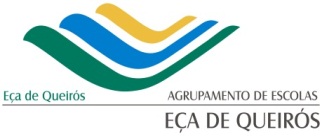 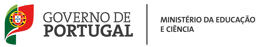 Escola: Escola Secundária Eça de QueirósCurso: SD-R2 /SD-S1ÁREA: Cidadania e ProfissionalidadeUFCD: 5 – Liberdade e Responsabilidades DemocráticasAno Letivo: 2012/2013 Data da entrega: ____________________Formadora: Rui Costa/ Salete António Mediador: José Manuel RodriguesFormando: Bruno Rafael Silva Ponces  Número: 3 Escola: Escola Secundária Eça de QueirósCurso: SD-R2 /SD-S1ÁREA: Cidadania e ProfissionalidadeUFCD: 5 – Liberdade e Responsabilidades DemocráticasAno Letivo: 2012/2013 Data da entrega: ____________________Formadora: Rui Costa/ Salete António Mediador: José Manuel RodriguesFormando: Bruno Rafael Silva Ponces  Número: 3 